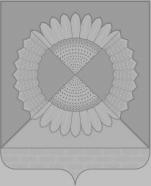 СОВЕТ  ГРИШКОВСКОГО СЕЛЬСКОГО ПОСЕЛЕНИЯКАЛИНИНСКОГО РАЙОНАРЕШЕНИЕсело ГришковскоеО внесении изменений в решение Совета Гришковского сельского поселения Калининского района № 191 от 27 сентября 2013 года «Об определении границ прилегающих к некоторым организациям и объектам территорий, на которых не допускается розничная продажа алкогольной продукции на территории Гришковского сельского поселения Калининского района»Руководствуясь   Федеральным  законом от 06 октября 2003 года                        № 131 –ФЗ «Об общих принципах организации местного самоуправления в Российской Федерации»,  распоряжением  главы администрации (губернатора) Краснодарского края от 30 августа 2016 года № 290-р «Об утверждении решения постоянно действующего координационного  совещания по обеспечению правопорядка в Краснодарском крае», Уставом Гришковского сельского поселения Калининского района, Совет  Гришковского сельского поселения р е ш и л :1. Внести изменения в приложение № 2 решения  Совета Гришковского сельского поселения Калининского района   от 27 сентября 2013 года № 191 «Об определении границ прилегающих к некоторым организациям и объектам территорий, на которых не допускается розничная продажа алкогольной продукции на территории Гришковского сельского поселения Калининского района»  изложив его в новой редакции. 2. Обнародовать настоящее решение в установленном порядке и разместить на официальном сайте администрации Гришковского сельского поселения Калининского района.   3. Контроль за выполнением настоящего решения возложить на постоянную комиссию по вопросам социально-правового и организационного обеспечения деятельности органов местного самоуправления Гришковского сельского поселения (Рудченко). 4.Настоящее решение вступает в силу со дня его официального обнародования.  Глава Гришковского сельского поселения                                                   Калининского района                                                                   В.А. Даценко                                                                                                                                               ПРИЛОЖЕНИЕ                                                            УТВЕРЖДЕНО                                                          решением   Совета                                                              Гришковского сельского поселения                                                          Калининского района                               от 21.12.2016года № 99                          «ПРИЛОЖЕНИЕ № 2               УТВЕРЖДЕНО                                              решением Гришковского сельского                                             поселения Калининского района                                       от 27 сентября 2013 года № 191                                                           (в редакции решения Совета Гришковского                                                             сельского поселения Калининского района                                                      от 21.12.2016г. №100)Максимальное значение границ, прилегающих к некоторым организациям и объектам территорий на которых не допускается розничная продажа алкогольной продукцииГлава Гришковского сельского поселенияКалининского района                                                                        В.А. Даценкоот 21.12.2016 №  100№п/пТип социально-значимого объекта Максимальное значение границ1Образовательный300 метров   2Медицинский45  метров   3Спорта50  метров   4Места нахождения источников повышенной опасности50  метров   5Розничные рынкиЛИСТ СОГЛАСОВАНИЯпроекта решения Совета Гришковского сельского поселенияЛИСТ СОГЛАСОВАНИЯпроекта решения Совета Гришковского сельского поселенияЛИСТ СОГЛАСОВАНИЯпроекта решения Совета Гришковского сельского поселенияЛИСТ СОГЛАСОВАНИЯпроекта решения Совета Гришковского сельского поселенияЛИСТ СОГЛАСОВАНИЯпроекта решения Совета Гришковского сельского поселенияЛИСТ СОГЛАСОВАНИЯпроекта решения Совета Гришковского сельского поселенияЛИСТ СОГЛАСОВАНИЯпроекта решения Совета Гришковского сельского поселенияКалининского района          от№О внесении изменений в решение Совета Гришковского сельского поселения Калининского района № 191 от 27 сентября 2013 года «Об определении границ прилегающих к некоторым организациям и объектам территорий, на которых не допускается розничная продажа алкогольной продукции на территории Гришковского сельского поселения Калининского района»О внесении изменений в решение Совета Гришковского сельского поселения Калининского района № 191 от 27 сентября 2013 года «Об определении границ прилегающих к некоторым организациям и объектам территорий, на которых не допускается розничная продажа алкогольной продукции на территории Гришковского сельского поселения Калининского района»О внесении изменений в решение Совета Гришковского сельского поселения Калининского района № 191 от 27 сентября 2013 года «Об определении границ прилегающих к некоторым организациям и объектам территорий, на которых не допускается розничная продажа алкогольной продукции на территории Гришковского сельского поселения Калининского района»О внесении изменений в решение Совета Гришковского сельского поселения Калининского района № 191 от 27 сентября 2013 года «Об определении границ прилегающих к некоторым организациям и объектам территорий, на которых не допускается розничная продажа алкогольной продукции на территории Гришковского сельского поселения Калининского района»О внесении изменений в решение Совета Гришковского сельского поселения Калининского района № 191 от 27 сентября 2013 года «Об определении границ прилегающих к некоторым организациям и объектам территорий, на которых не допускается розничная продажа алкогольной продукции на территории Гришковского сельского поселения Калининского района»О внесении изменений в решение Совета Гришковского сельского поселения Калининского района № 191 от 27 сентября 2013 года «Об определении границ прилегающих к некоторым организациям и объектам территорий, на которых не допускается розничная продажа алкогольной продукции на территории Гришковского сельского поселения Калининского района»О внесении изменений в решение Совета Гришковского сельского поселения Калининского района № 191 от 27 сентября 2013 года «Об определении границ прилегающих к некоторым организациям и объектам территорий, на которых не допускается розничная продажа алкогольной продукции на территории Гришковского сельского поселения Калининского района»Проект  внесен:Главой Гришковского сельского поселения Калининского районаПроект  внесен:Главой Гришковского сельского поселения Калининского районаВ.А. ДаценкоВ.А. ДаценкоПроект подготовлен:Общим отделом администрацииГришковского сельского поселенияКалининского района Начальник отделаПроект подготовлен:Общим отделом администрацииГришковского сельского поселенияКалининского района Начальник отделаТ.А. НекрасоваТ.А. НекрасоваПроект согласован:Постоянной комиссии по вопросам социально - правового и организационного обеспечения деятельности органов местного самоуправления.Проект согласован:Постоянной комиссии по вопросам социально - правового и организационного обеспечения деятельности органов местного самоуправления.В.М. РудченкоВ.М. Рудченко